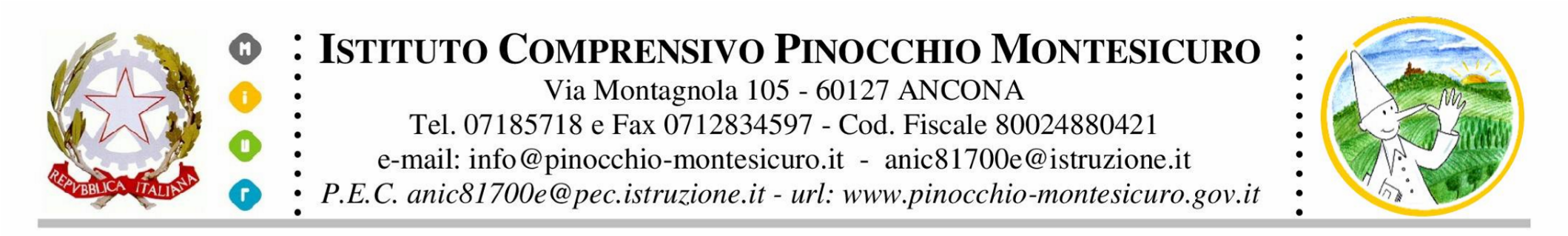 Oggetto : Emergenza COVID-19 - RICHIESTA ATTREZZATURE IN COMODATO D’USOIl/La sottoscritto/a Sig/Sig.ra ________________________________________________________nato/a ________________________________________________(____) il ___________________residente in _______________________________ (____) cap__________via/piazza _______________________________________ n.___________Telefono___________________________e-mail_________________________________________ C.F.___________________________________________documento di riconoscimento____________________________________ n.__________________rilasciato da____________________________________________________________ genitore dell’alunno________________________________________________________ iscritto e frequentante la classe ____ sez ____ ordine di scuola____________________________ per l’anno scolastico 2020/2021;VISTA la necessità di dovere effettuare, durante il periodo di sospensione dell’attività didattica per le misure contenitive emergenza COVID-19, la didattica a distanza,CONSIDERATO  che⃝	non è in possesso di alcun computer per effettuare didattica a distanza;⃝	che in famiglia c’è un solo dispositivo ad uso condiviso;CHIEDEdi poter avere in comodato d’uso un tablet o PC da parte dell’Istituto Comprensivo Pinocchio-Montesicuro.*A tal fine dichiara, in accordo con i criteri stabiliti e ratificati dal Consiglio di Istituto nella seduta del 22.04.2020 delibera n. 57 e l’Istituto del comodato d’uso previsto dalla nota MI n. 388 del 17.03.2020:⃝	Impossibilità di sostenere le spese per un acquisto;⃝	Che in famiglia ci sono ulteriori n_________ figlio/i in età scolare (scuola primaria e secondaria)Cognome e nome 2° figlio ____________________________ cl._____ scuola__________________Cognome e nome 3° figlio ____________________________ cl._____ scuola__________________Cognome e nome 4° figlio ____________________________ cl._____ scuola__________________Luogo e data, _______________________				Firmato* La priorità sarà data alle famiglie completamente sprovviste di dispositivi e in accordo ai criteri deliberati dal Consiglio di Istituto alle alunne/agli alunni frequentanti le classi conclusivi della secondaria e della primaria.